Фотоотчет. Открытое занятие, посвященное творчеству Н. Н. Носова.Селезнева Е.А.В нашем д/с «Светлячок» проходит месяц, посвященный детскому писателю Николаю Носову.Мы читали рассказы: "Живая шляпа", "Мишкина каша", "Заплатка", "На горке", "Замазка" и др.Смотрели мультфильмы "Бобик в гостях у Барбоса", "Приключение Незнайки" и др.Рисовали по понравившимся произведениям.В заключении было проведено открытое занятие.ЦЕЛЬ: развитие познавательной активности, творчества и навыков взаимодействия со сверстниками и взрослыми.ЗАДАЧИ:Закрепить знания детей о жизни и творчестве Н. Н. Носова;Развивать память, внимание, логическое мышление, творческое воображение и фантазию;Развивать связную речь, пополнять словарный запас;Прививать детям  любовь к книгам и чтению.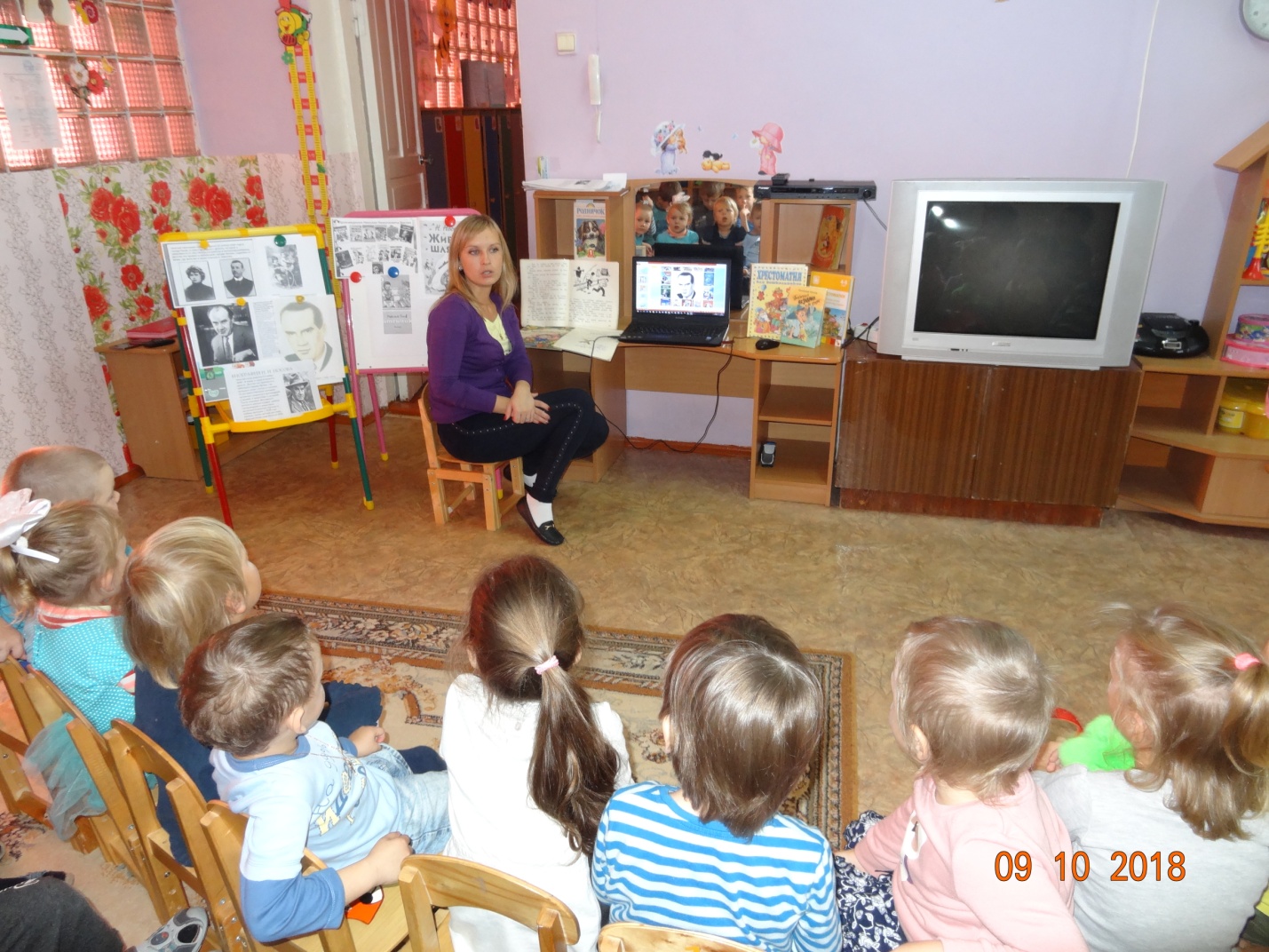 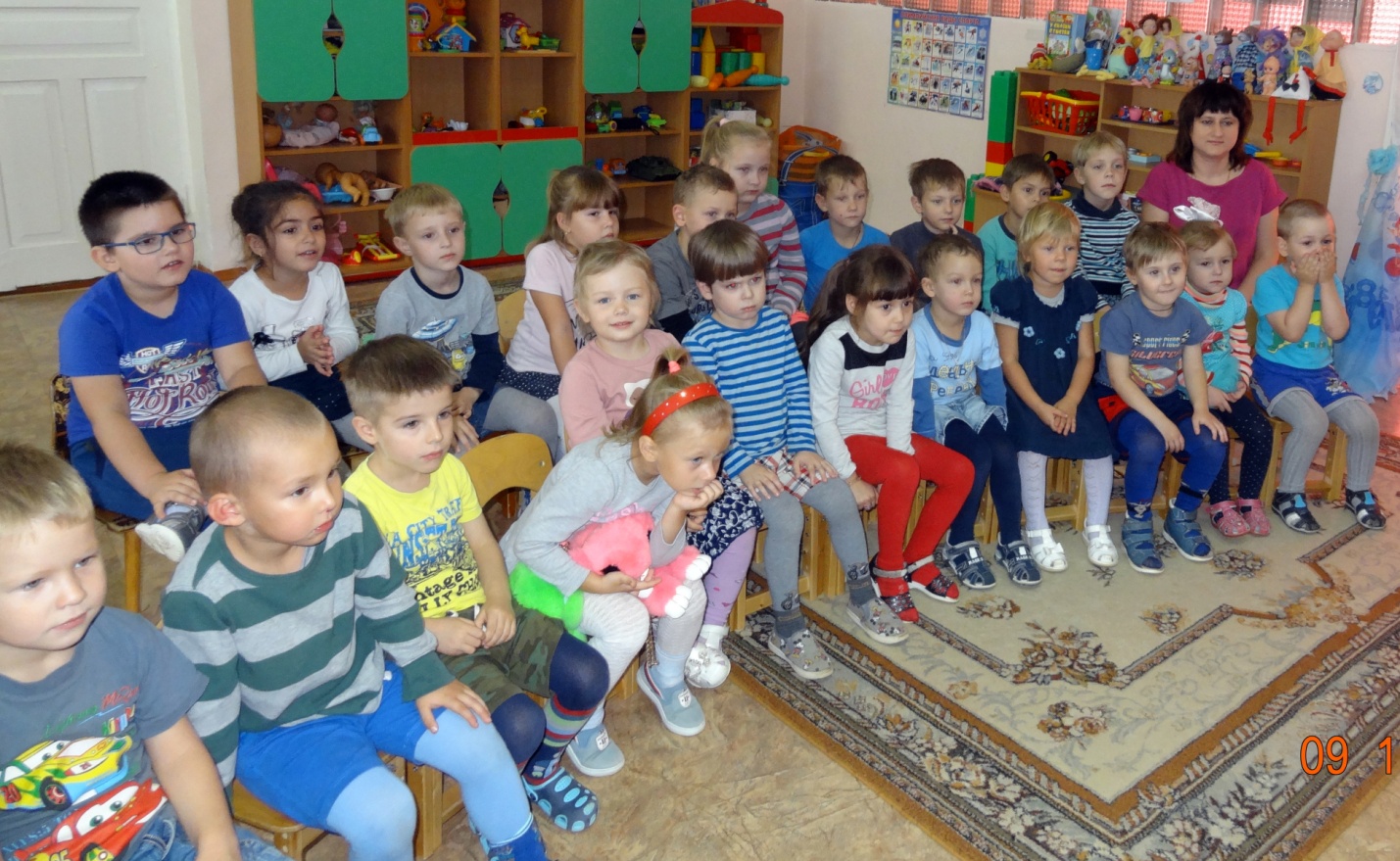 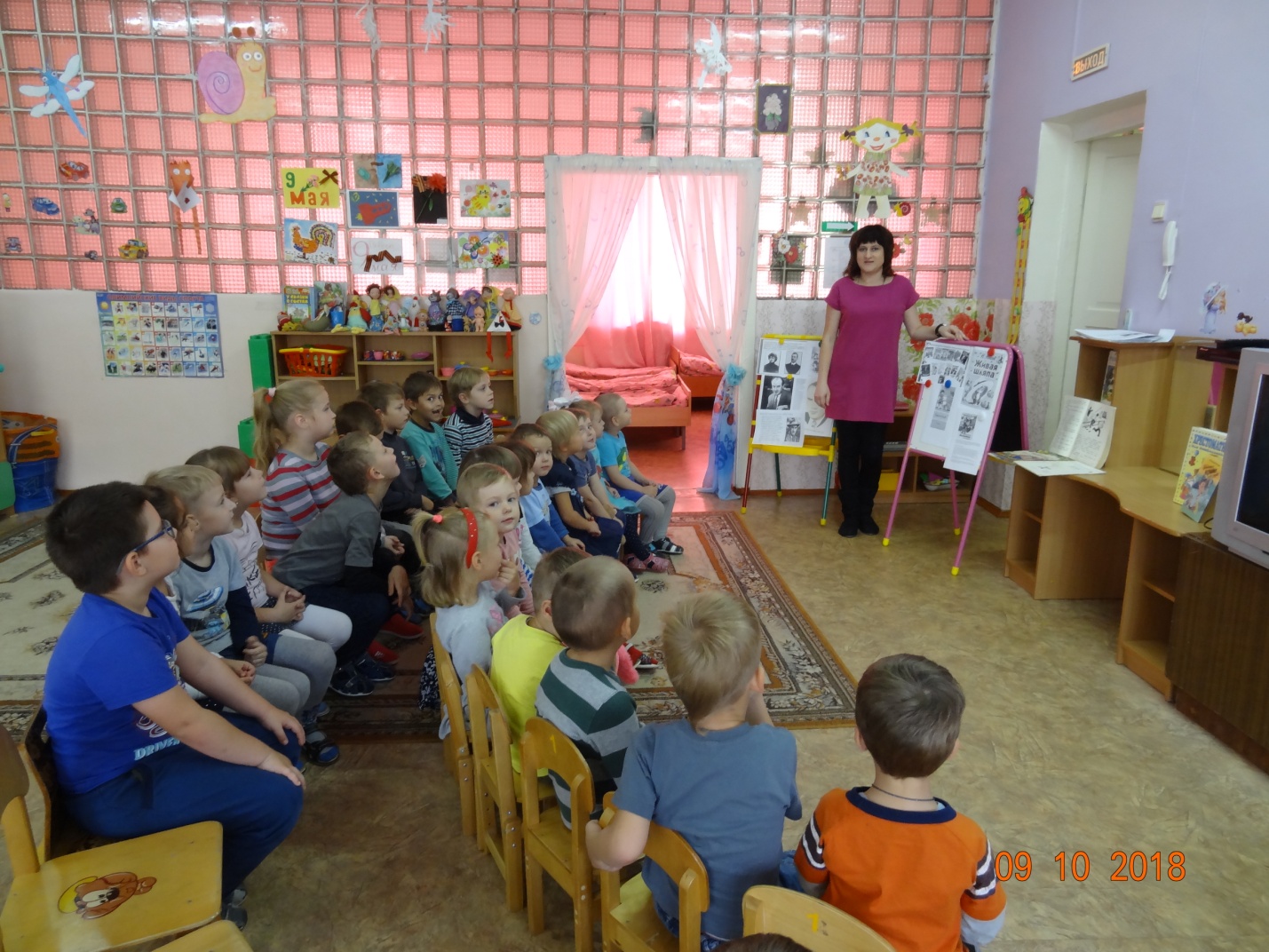 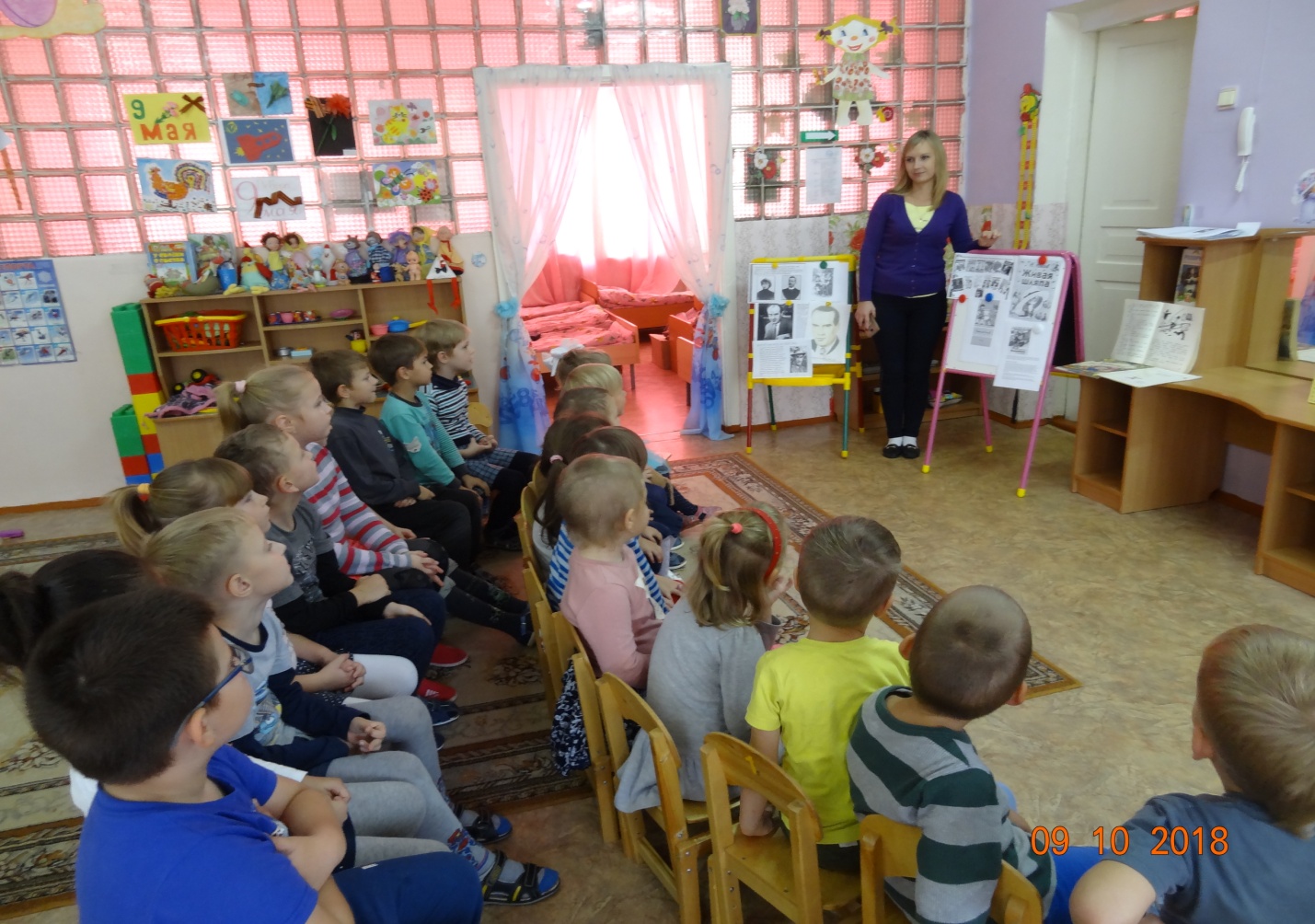 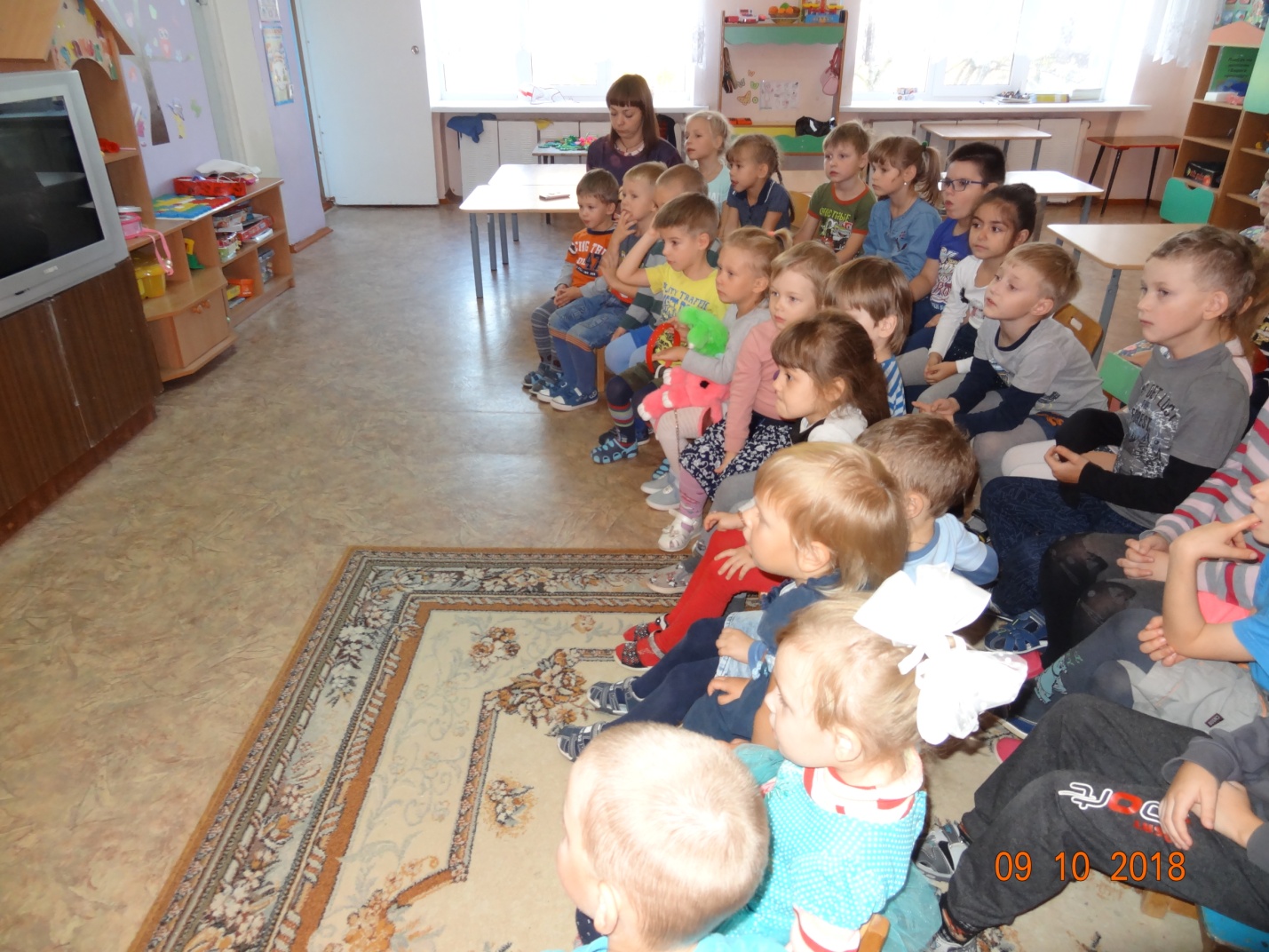 